Sermon Notes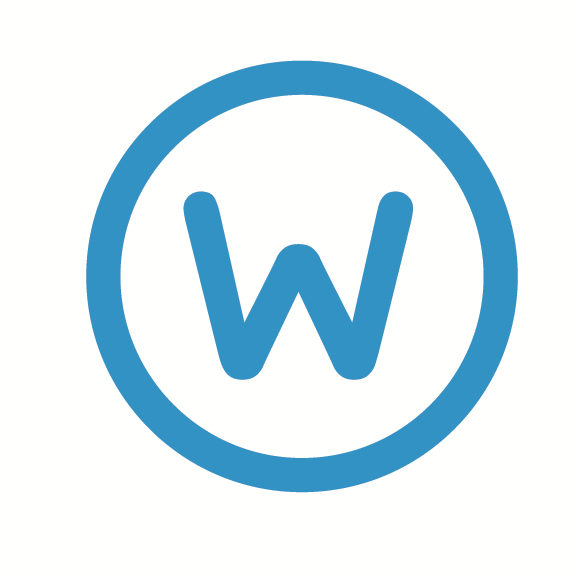 Mother’s DayGod’s Grace for Moms2 Samuel 11-12Bob GallinaMay 12, 2019Overview of 2 Samuel 11-12Truths about God’s Grace for MothersNo 		 is too deep for God’s grace.God’s Grace lifts us out of the pit of defeat to 		 for His glory. No 		 is too great for God’s grace.			 God’s grace is the only thing that sooths our pain. No 		 is too great for God's grace.			 in God grace is the only way to accomplish your God given task.No 		 to the impact of God's grace.Bathsheba’s life teaches us anything it is that…No stain or pain is 			 when we embrace God’s Grace and all tasks are 		 and our impact is 			 living in God’s GraceSermon NotesMother’s DayGod’s Grace for Moms2 Samuel 11-12Bob GallinaMay 12, 2019Overview of 2 Samuel 11-12Truths about God’s Grace for MothersNo 		 is too deep for God’s grace.God’s Grace lifts us out of the pit of defeat to 		 for His glory. No 		 is too great for God’s grace.			 God’s grace is the only thing that sooths our pain. No 		 is too great for God's grace.			 in God grace is the only way to accomplish your God given task.No 		 to the impact of God's grace.Bathsheba’s life teaches us anything it is that…No stain or pain is 			 when we embrace God’s Grace and all tasks are 		 and our impact is 			 living in God’s Grace